În temeiul Codului cu privire la ştiinţă şi inovare nr.259-XV din 15 iulie 2004, 
cu modificările și completările ulterioare, Codului muncii nr. 154 din 28.03.2003, Legii 
nr. 355-XVI din 23.12.2005 cu privire la sistemul de salarizare în sectorul bugetar, Hotărârii Guvernului nr. 47 din 12.01.2007 „Cu privire la salarizarea angajaților organizațiilor de drept public din sfera științei și inovării finanțate de la bugetul de stat, Consiliul Suprem pentru Știință și Dezvoltare Tehnologică al Academiei de Științe a Moldovei HOTĂRĂŞTE:1. Se aprobă Regulamentul privind modul de stabilire și acordare a premiilor pentru angajații Filialei din Bălți și a secțiilor de științe ale Academiei de Științe a Moldovei, conform anexei.2. Controlul asupra executării prezentei hotărâri îi revinde dnei dr. hab. Aurelia HANGANU, secretar științific general al AȘM.      Preşedinte,      academician							Gheorghe DUCA      Secretar ştiinţific general,      doctor habilitat					          		Aurelia HANGANU        Anexă
la Hotărârea CSȘDT al AȘM nr. 127 din  21.04.2016REGULAMENTprivind modul de stabilire şi acordare a premiilor pentru angajaţii Filialei din Bălţi şi a secţiilor de ştiinţe ale Academiei de Științe a MoldoveiCapitolul IDispoziţii generalePrezentul Regulament este elaborat în conformitate cu prevederile Codului cu privire la ştiinţă şi inovare nr.259-XV din 15 iulie 2004 cu modificările şi completările ulterioare, Codul muncii  nr. 154 din 28.03.2003, Legii nr. 355-XVI din 23.12.2005 cu privire la sistemul de salarizare în sectorul bugetar, Hotărârii Guvernului nr.47 din 12.01.2007 „Cu privire la salarizarea angajaților organizațiilor de drept public din sfera științei și inovării finanțate de la bugetul de stat.Regulamentul se aplică faţă de personalul angajat din cadrul Filialei Academiei de Ştiinţe a Moldovei din Bălţi, Secţiilor de ştiinţe ale Academiei de Ştiinţe a Moldovei şi au ca scop stimularea şi motivarea financiară a angajaţilor.Premierea personalului Secţiilor de Ştiinţe ale A.Ş.M. (coordonatorii secţiilor, secretarii ştiinţifici, cercetătorii ştiinţifici, specialişti)  şi a filialei Bălţi a AŞM (coordonator, cercetători ştiinţifici) se efectuează din contul şi în limitele fondului de salarizare a Secţiilor de Ştiinţe şi a filialei Bălţi a AŞM.Capitolul IICriterii de bază pentru obţinerea dreptului la premiere Criterii de bază pentru obţinerea dreptului la premiere sunt: Conlucrarea eficientă cu conducerea  institutelor de cercetări ştiinţifice şi instituţiilor superioare de învăţământ din aria de activitate a Secţiei de ştiinţe/filialei întru realizarea conform planului calendaristic a proiectelor ştiinţifice de cercetare;Dirijarea şi coordonarea activităţilor secţiei de ştiinţe/filialei privind problemele de cercetare în conformitate cu prevederile Codului cu privire la ştiinţă şi inovare a Republicii Moldova și Statutul AŞM;Executarea în termenii stabiliți a prevederilor actelor normative, hotărârilor, dispoziţiilor, deciziilor CSŞDT, Biroului CSŞDT etc, care țin de activitatea Secției și a instituțiilor subordonate Secției;Informarea potenţialilor beneficiari de proiecte de cercetare despre concursurile anunţate de Consiliul Suprem pentru Ştiinţă şi Dezvoltare Tehnologică al Academiei de Ştiinţe a Moldovei;Suportul eficient acordat instituţiilor de cercetări ştiinţifice, centrelor ştiinţifice, cercetătorilor instituţiilor  şi personalului didactico-ştiinţific din instituţiile superioare de învăţământ din aria de activitate a secţiei de ştiinţe/filialei pentru elaborarea proiectelor de cercetare şi încheierea contractelor de finanţare cu Consiliul Suprem pentru Ştiinţă şi Dezvoltare Tehnologică al Academiei de Ştiinţe a Moldovei; Sistematizarea și analiza informaţiei în legătură cu activitatea ştiinţifică a instituţiilor din aria secţiei de ştiinţe/filialei și formularea recomandărilor în termenii stabiliți.Participarea activă la organizarea şi desfăşurarea activităţilor organizate de CSŞDT, precum şi alte activităţi ale AŞM;Organizarea întâlnirilor cu reprezentanţii autorităţilor publice centrale şi locale, instituţii ştiinţifice şi de învăţământ, oameni de afaceri în vederea promovării rezultatelor ştiinţifice din aria secţiei de ştiinţe/filialei;Avizarea în termenii stabiliți a proiectelor Hotărârilor de Guvern, Regulamentelor şi Instrucţiunilor repartizate secţiei de ştiinţe/filialei de către conducerea AŞM;Pregătirea la timp a materialelor propuse spre perfectare de către conducerea Academia de Ştiinţe a Moldovei, participare la elaborarea conceptelor şi politicilor în sfera ştiinţei şi inovării;Suportul acordat instituţiilor ştiinţifice din aria de activitate a secţiei de ştiinţe/filialei în stabilirea relațiilor de colaborare cu institutele știinţifice internaţionale;Participarea activă la manifestări, concursuri şi colaborări ştiinţifice naţionale, internaţionale, expoziţii specializate naţionale şi internaţionale.Expertizarea și avizarea rezultatelor obţinute din realizarea programelor/proiectelor din sfera ştiinţei şi inovării, pregătirea rapoartelor şi materialelor de analiză despre activitatea secţiei de ştiinţe/filialei.Diseminarea rezultatelor științifice în mass-media, promovarea imaginii Academiei de Ştiinţe a Moldovei la scară națională și internațională.Conlucrarea efectivă cu membrii Adunării şi Biroului secţiei de ştiinţe/filialei;Coordonarea şi colaborarea continuă cu responsabilii pentru ştiinţă, pe dimensiunea ce    ţine de profilul secţiei de ştiinţe/filialei;Acumularea, sistematizarea şi analiza informaţiei cu referire la activitatea ştiinţifică, managerială a instituţiilor de cercetare subordonate;Participarea şi implicarea în vederea organizării şi desfăşurării activităţilor sub egida AŞM;Contribuirea la stabilirea şi fortificarea relaţiilor de colaborare cu instituţiile şi centrele ştiinţifice de prestigiu internaţionale de profil.CAPITOLUL IIIModul de acordare a premiilorPremierea angajaţilor în cadrul secţiilor de ştiinţe/filialei se efectuează lunar.Angajaţii în cadrul secţiilor de ştiinţe/filialei pot beneficia de premiu anual în conformitate cu prevederile Regulamentului privind modul de calculare şi plată a premiului anual personalului din unităţile bugetare,aprobat prin Hotărîrea Guvernului nr. 180 din 11.03.2013 „Cu privire la plata premiului anual personalului din unităţile bugetare”.Personalul secţiilor de ştiinţe/filialei se premiază prin dispoziţia Preşedintelui Academiei de Ştiinţe a Moldovei în baza propunerii Biroului Consiliului Suprem pentru Ştiinţă şi Dezvoltare Tehnologică.Pentru premierea personalului de conducere al secţiilor de ştiinţe/filialei se planifică mijloace, pentru formarea fondului de premiere, în mărime de până la 5 fonduri lunare de salarizare pe an, calculate în raport cu salariile de funcţie, ţinându-se cont de sporul pentru vechime în muncă, alte sporuri şi suplimente, stabilite în conformitate cu legislaţia în vigoare.Pentru premierea cercetătorilor ştiinţifici, altor categorii de personal ai secţiilor de ştiinţe/filialei se planifică mijloace suplimentare pentru formarea fondului de premiere, în mărime de 4 fonduri lunare de salarizare pe an, calculate în raport cu salariile de funcţie, ţinându-se cont de sporul pentru vechime în muncă, alte sporuri şi suplimente, stabilite în conformitate cu legislaţia în vigoare. Mărimea premiilor se stabileşte în raport procentual din salariul de funcţie, ţinându-se cont de sporurile şi suplimentele stabilite în conformitate cu legislaţia în vigoare, în funcţie de responsabilităţile, aportul şi performanţa individuală a angajatului. Angajaţii secţiilor de ştiinţe/filialei pot beneficia de un premii unice  cu prilejul marcării unor jubilee onorabile de activitate profesională, cu prilejul sărbătorilor profesionale  (Ziua Academiei de Ştiinţe,  Ziua Ştiinţei), cu prilejul zilelor de sărbătoare nelucrătoare, în limita mijloacelor economisite din fondul de salarizare pe parcursul anului în curs, în conformitate cu legislaţia în vigoare.CAPITOLUL IVModul de prezentare, examinare şi aprobare a propunerilor pentru premiere12. Demersul privind premierea personalului  şi mărimea premiului pentru fiecare în parte este  înaintat  lunar / în ajun de sărbătoare, jubileu de coordonator  şi prezentat Biroului CSŞDT de către Vicepreşedintele AŞM responsabil de secţia de ştiinţe/filială.13.  Plata premiilor angajaţilor se efectuează în conformitate cu dispoziţia Preşedintelui     AŞM în temeiul hotărârii Biroului CSŞDT al AŞM.CAPITOLUL VPrivarea de dreptul la premiere14. Persoanele care se fac vinovate de prezentarea denaturată a informaţiei privind realizarea activităţii în cadrul secţiei de ştiinţe/filialei şi conducătorii care au tolerat aceasta pot fi privaţi de dreptul la premii în temeiul hotărârii Biroului CSŞDT al AŞM.15. Personalul secţiei de ştiinţe/filialei poate fi privat parţial sau integral de dreptul la premiu pentru:nerespectarea planurilor individuale sau îndeplinirea necalitativă a sarcinilor de plan;neîndeplinirea atribuţiilor prevăzute de fişa postului sau a sarcinilor fixate de conducerea secţiei de ştiinţe/filialei, precum şi de conducerea AŞM;denaturarea datelor în dările de seamă privind activitatea ştiinţifică;încălcarea codului deontologic al cercetătorului;încălcarea Regulamentului de ordine internă, în special întârzierea sau absentarea nemotivată de la locul de muncă în orele de serviciu;încălcarea regulilor de protecţie a muncii şi a securităţii anti-incendiare;neasigurarea integrităţii bunurilor materiale.16. Personalul de conducere a secţiei de ştiinţe/filialei poate fi privat parţial sau integral de
dreptul la premiu pentru:neîndeplinirea planurilor de activitate de către secţia de ştiinţe/filială;încălcarea disciplinei de muncă şi a atribuţiilor de serviciu;neexecutarea calitativă sau cu încălcarea termenelor stabilite a dispoziţiilor conducerii AŞM.CAPITOLUL VIDispoziții finale17. Prezentul Regulament poate fi modificat în conformitate cu legislația în vigoare.CONSILIUL SUPREM PENTRU ŞTIINŢĂ ŞI DEZVOLTARE TEHNOLOGICĂ AL ACADEMIEI 
DE ŞTIINŢE A MOLDOVEICONSILIUL SUPREM PENTRU ŞTIINŢĂ ŞI DEZVOLTARE TEHNOLOGICĂ AL ACADEMIEI 
DE ŞTIINŢE A MOLDOVEI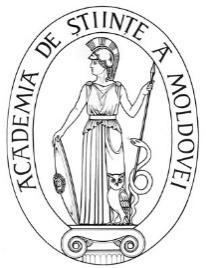 SUPREME COUNCIL ON SCIENCE AND TECHNOLOGICAL DEVELOPMENT OF THE ACADEMY OF SCIENCES OF MOLDOVA SUPREME COUNCIL ON SCIENCE AND TECHNOLOGICAL DEVELOPMENT OF THE ACADEMY OF SCIENCES OF MOLDOVA HOTĂRÎREHOTĂRÎREHOTĂRÎRE„  21 ” aprilie 2016Nr.  127mun. Chişinăumun. Chişinăumun. ChişinăuCu privire la aprobarea Regulamentului privind modul de stabilire și acordare a premiilor pentru angajații Filialei din Bălți și ai secțiilor de științe ale Academiei de Științe a Moldovei